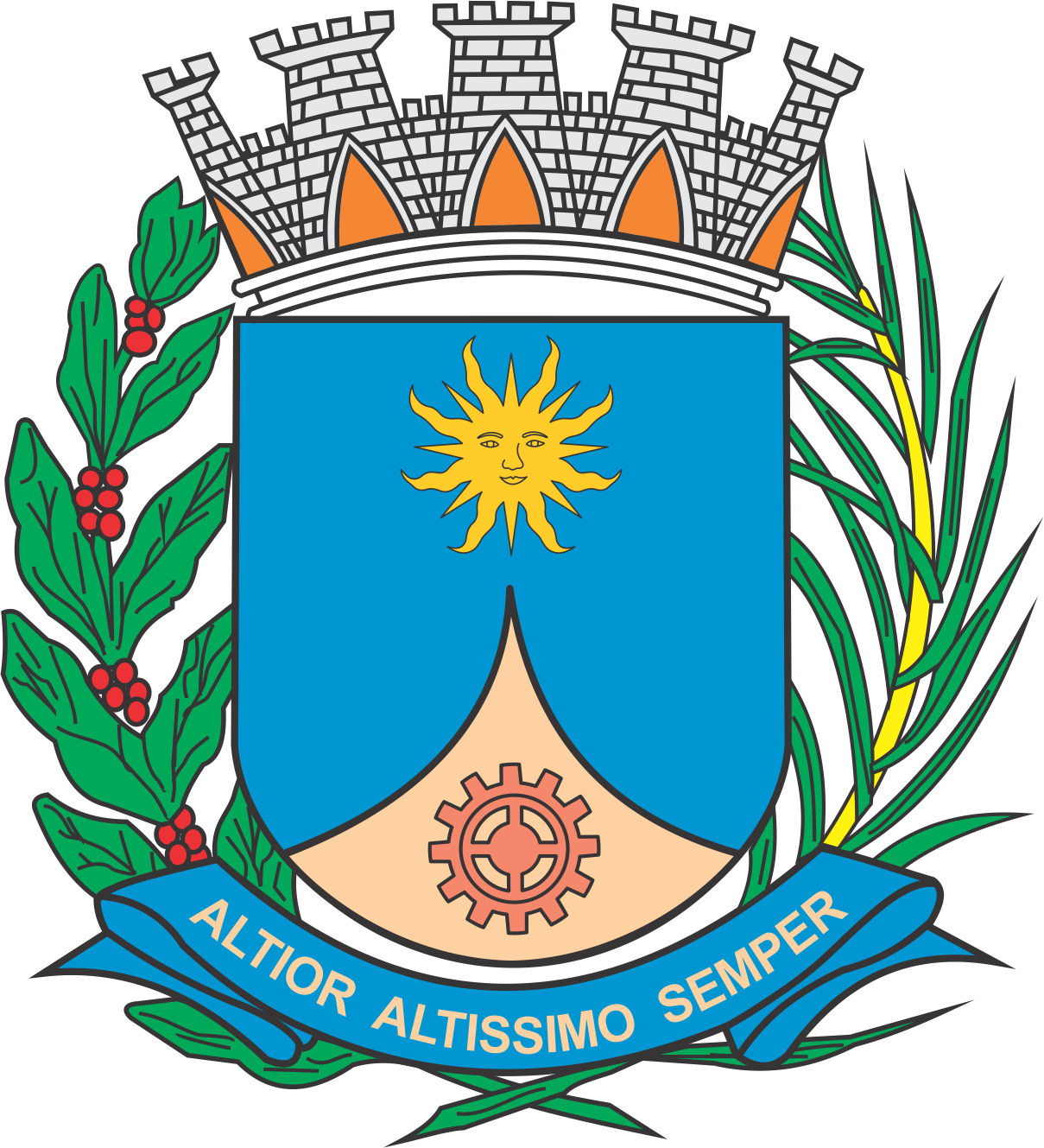 CÂMARA MUNICIPAL DE ARARAQUARAAUTÓGRAFO NÚMERO 186/2018PROJETO DE LEI NÚMERO 195/2018Altera a Lei nº 5.614, de 11 de maio de 2001 e dá outras providências.		Art. 1º O art. 2º da Lei nº 5.614, de 11 de maio de 2001, passa a vigorar acrescido do seguinte inciso:“2º ......VIII – contratação de psicólogos para a área da assistência social.” (NR)		Art. 2º O parágrafo único do art. 2º da Lei nº 5.614, de 11 de maio de 2001, passa a vigorar com a seguinte redação:“2º ...Parágrafo único. Nos casos dos incisos IV, V e VIII deste artigo, a contratação somente será feita se idoneamente motivada e para assegurar a normalidade dos respectivos serviços diante de situações que ensejem a reposição urgente e transitória de servidores públicos.” (NR)		Art. 3º Esta lei entra em vigor na data de sua publicação.		CÂMARA MUNICIPAL DE ARARAQUARA, aos 25 (vinte e cinco) dias do mês de julho do ano de 2018 (dois mil e dezoito).JÉFERSON YASHUDA FARMACÊUTICOPresidente